Lägenhetsuppgifter (se instruktion på följande sidor)Borttagna lägenheter (ombyggnad, rivning eller ändrad användning dvs. ej bostadsändamål)NamnteckningInstruktion till ajourhållning av lägenheter till lägenhetsregistret  Blanketten ska fyllas i och skickas in till kommunen enligt angiven adress senast 1 månad efter färdigställandet. Byggnaden anses färdigställd när lägenheterna är inflyttningsklara. Fastighetsägaren föreslår lägenhetsnummer som sedan beslutas och registreras av kommunen.  Ett lägenhetsnummer består av fyra siffror. De första två siffrorna talar om på vilket våningsplan lägenheten är belägen. Entréplanet tillsätts 10, första våningen 11, andra våningen 12 osv. Om lägenheten finns i källarplanet (alltså under entréplanet) numreras de i fallande ordning med början på 09 och fortsätter med 08, 07 osv. Nästa två siffror anger var inom våningsplanet bostaden är belägen med utgångspunkt från trappan. Numreringen börjar från och med första lägenheten till vänster om trappan med nummer 01 och fortsätter sedan medsols med 02, 03 osv. Ifall det finns lokaler och andra utrymmen som kan byggas om och bli lägenheter i framtiden, ska lägenhetsnummer reserveras. Tänk därför på att lämna luckor i numreringen. Läs mer om hur man sätter lägenhetsnummer på Lantmäteriets hemsida.Om det bara finns en lägenhet på adressen ska den inte tillsättas lägenhetsnummer, det räcker då med adressen.För varje lägenhet anges bostadsarea (BOA) i kvadratmeter samt antalet rum. Kryssa sedan i den ruta under kategorin Kökstyp och Specialbostad som överensstämmer med lägenhetens utrustning och anpassning. För vanlig bostadslägenhet lämnas rutorna tomma under kategorin Specialbostad. Med rum avses ett utrymme som har en golvyta om minst 7 m2 och som har direkt dagsljus. Som rum räknas inte klädkammare, kök, kokvrå, kokskåp eller hygienutrymme. Utrymmen som är mindre än 7 m2 redovisas i det här fallet inte som rum.Med kök avses ett för matlagning avsett utrymme där golvytan är minst 7 m2 (bänkar, skåp och liknande inräknat) och har direkt eller indirekt dagsljus. Som kök räkans även kokvrå med matrum om utrymmena tillsammans har en golvyta på minst 7 m2 och har direkt eller indirekt solljus. Med kokvrå avses ett för matlagning avsett utrymme där golvytan är mindre än 7 m2 (bänkar, skåp och liknande inräknat), men är så pass stort att en person kan vistas där. Om utrymmet för matlagning har en golvyta på 7 m2 eller mer, räknas det som kokvrå om det saknar direkt eller indirekt dagsljus. Kokvrå är synonymt med benämningen pentry.Om det i lägenheten förekommer att öppet rumssamband mellan köksutrymme och exempelvis vardagsrum, anges både köksutrymmet och rummet i registret. Om den sammanlagda köksbänkslängden är två meter eller mer exklusive spis anges köksutrymmet som kök. Om den är mindre än två meter anges köksutrymmet som kokvrå.Med kokskåp avses inredningen för matlagning med tillgång till vatten, avlopp och kylskåp. Även så kallat trinett räknas som kokskåp. Eventuellt gemensamt kök anges endast för specialbostäder.Med specialbostad för äldre eller funktionshindrade avses en lägenhet som både är varaktigt förbehållen äldre personer eller personer med funktionshinder och där boendet alltid är förenat med service, stöd och/eller personlig omvårdnad. Enstaka lägenheter i vanliga flerbostadshus räknas inte som specialbostäder. Detsamma gäller vanliga bostäder som handikappanpassats. Som specialbostad räknas inte heller senior- eller så kallade 55+ boenden.Med studentbostad avses en bostad som är varaktigt förbehållen studerande vid universitet eller högskola. En studentbostad kan vara ett studentrum i korridor eller liknande, eller en fullständigt utrustad bostad. Elevhem och internat för studerande vid gymnasiala utbildningar, folkhögskolor eller andra liknande utbildningar räknas inte som studentbostäder.Med övrig specialbostad avses annan specialbostad än vad som tidigare beskrivits och som är varaktigt förbehållen vissa väl avgränsade grupper. En sådan bostad är avsedd för temporärt boende och hyrs ut med reducerat besittningsskydd. Exempel på bostäder inom denna kategori är samlade bestånd av utslussningsbostäder, elevhem och internat som inte räknas in i gruppen studentbostäder. 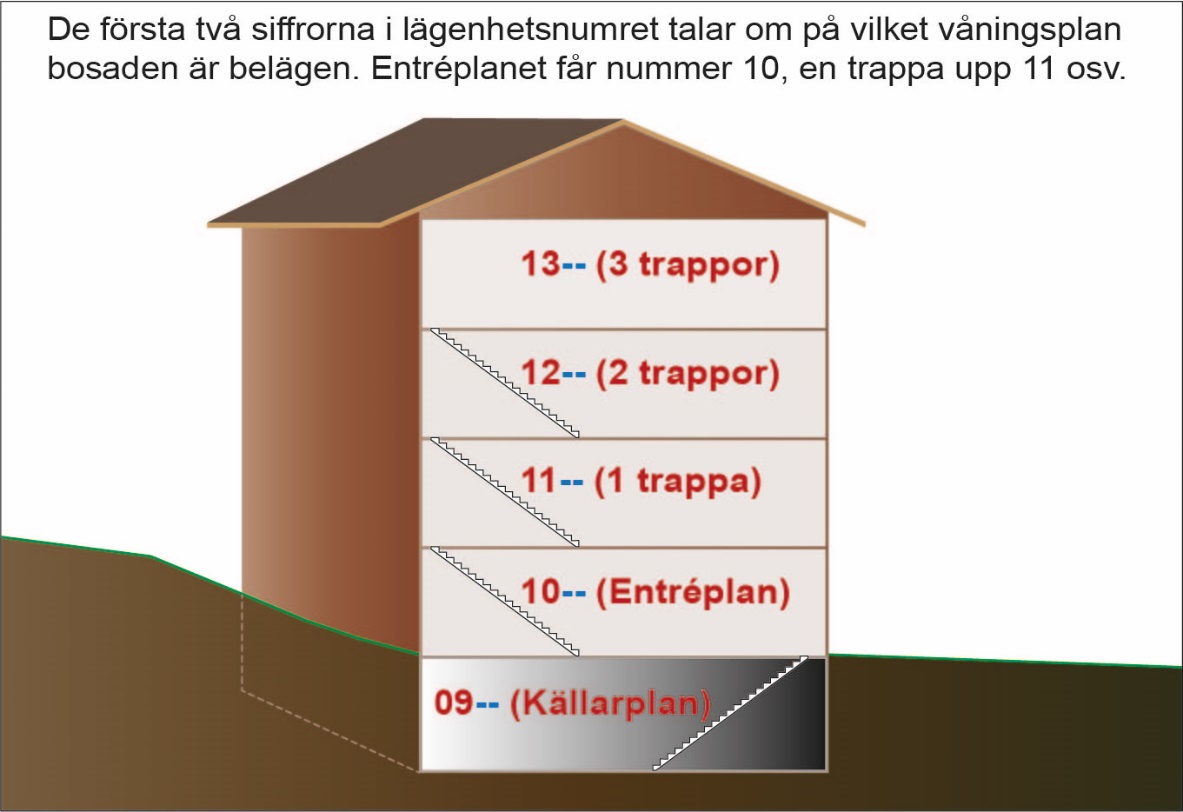 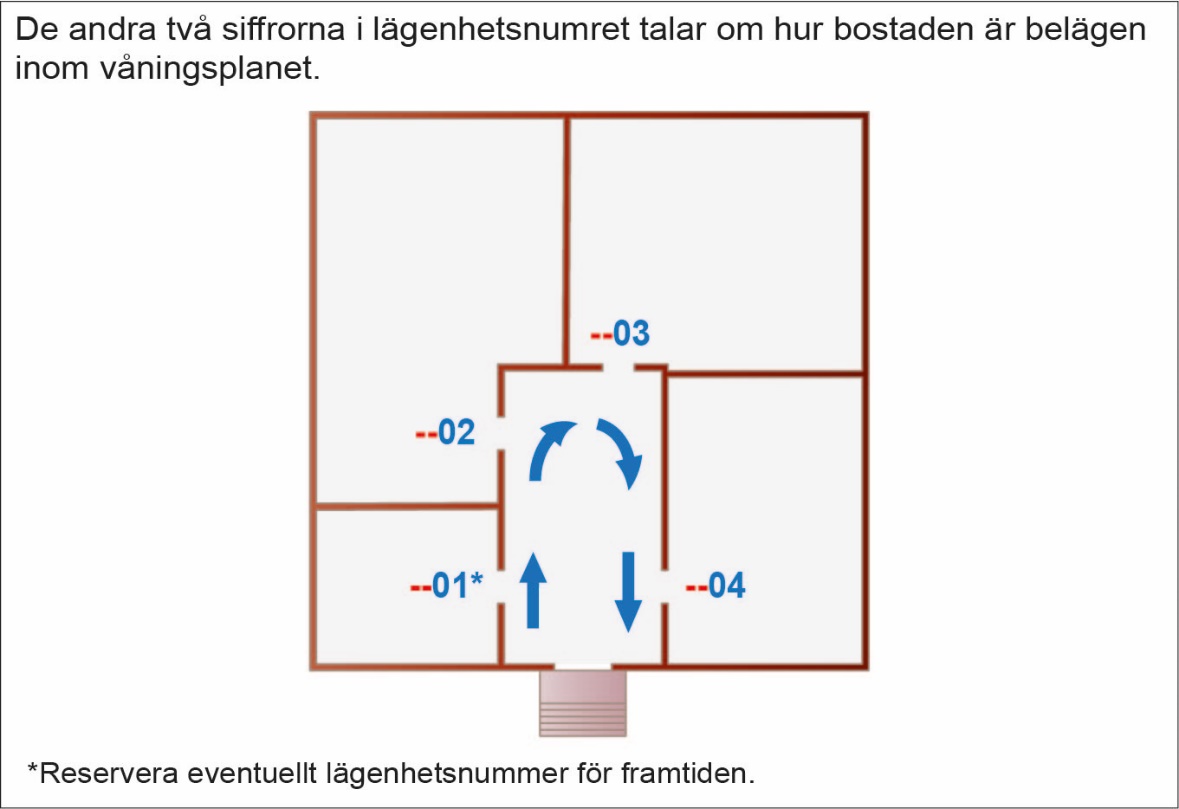 Datum (ÅÅÅÅ-MM-DD)OBS! Endast en adress per blankettIfylld blankett skickas via länk:www.danderyd.se/kontaktakommunenFastighetBygglovets diarienummerAdressAdressLägenhets-nummerBostads-area (m2)Antal rumKökstypKökstypKökstypKökstypSpecialbostad avsedd för eller typ avSpecialbostad avsedd för eller typ avSpecialbostad avsedd för eller typ avSpecialbostad avsedd för eller typ avLägenhets-nummerBostads-area (m2)Antal rumKökKokvråKok-skåpKöksaknasÄldre eller funktions-hindradeStudent-bostadÖvrig special-bostadTillgång till gemensamt kökLägenhets-nummerOrsak till avregistreringLägenhets-nummerOrsak till avregistreringUppgiftslämnarens underskriftE-postadressNamnförtydligandeTelefonnummer